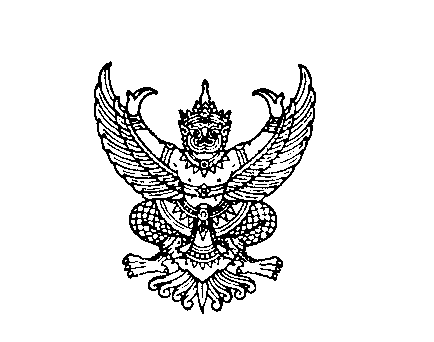 ที่ มท ๐๘20.3/ว            				          กรมส่งเสริมการปกครองท้องถิ่น			   			          ถนนนครราชสีมา เขตดุสิต กทม. ๑๐300						            ตุลาคม  2๕66เรื่อง  ขอเชิญชวนจัดกิจกรรมวันรักต้นไม้ประจำปีของชาติ พ.ศ. 2566เรียน  ผู้ว่าราชการจังหวัดทุกจังหวัดสิ่งที่ส่งมาด้วย  	1. 	สำเนาหนังสือกระทรวงมหาดไทย ด่วนที่สุด ที่ มท 0211.5/ว 7837  			         		ลงวันที่ 23 สิงหาคม 2566                                                     	จำนวน 1 ฉบับ				2.	แบบรายงานผลการดำเนินการจัดกิจกรรมฯ	จำนวน 1 ฉบับ		ด้วยกรมส่งเสริมการปกครองท้องถิ่นได้รับแจ้งจากกระทรวงมหาดไทยว่า ตามที่คณะรัฐมนตรี
ได้มีมติเมื่อวันที่ 26 มิถุนายน 2533 กำหนดให้วันที่ 21 ตุลาคม ของทุกปี ซึ่งเป็นวันคล้ายวันพระราชสมภพของสมเด็จพระศรีนครินทราบรมราชชนนีเป็นวันบำรุงรักษาต้นไม้ประจำปีของชาติ และมติคณะรัฐมนตรี
เมื่อวันที่ 15 ตุลาคม 2533 อนุมัติให้วันที่ 21 ตุลาคม ของทุกปีเป็น “วันรักต้นไม้ประจำปีของชาติ” กรมป่าไม้จึงขอความร่วมมือกระทรวงมหาดไทยและหน่วยงานในสังกัด จัดทำโครงการวันรักต้นไม้ประจำปีของชาติ พ.ศ. 2566 ในวันที่ 21 ตุลาคม 2566 หรือที่เห็นสมควร โดยร่วมกันจัดกิจกรรมบำรุงรักษาต้นไม้ ด้วยการพรวนดิน ใส่ปุ๋ย กำจัดวัชพืช โรค แมลง ตัดแต่งกิ่งไม้ และรดน้ำต้นไม้ในพื้นที่ที่ได้ปลูกต้นไม้ตามโครงการปลูกป่าเพื่ออนุรักษ์ ฟื้นฟู ป่าต้นน้ำ ป่าชายเลน และป้องกันไฟป่า หรือกิจกรรมวันต้นไม้ประจำปีของชาติ พ.ศ. 2566 หรือพื้นที่อื่นที่เห็นสมควร เช่น บริเวณหน่วยงาน โรงเรียน ศาสนสถาน ป่าชุมชน ป่าในเมือง 	กรมส่งเสริมการปกครองท้องถิ่นพิจารณาแล้วเห็นว่า เพื่อให้เป็นไปตามมติคณะรัฐมนตรีดังกล่าวจึงขอให้จังหวัดแจ้งองค์กรปกครองส่วนท้องถิ่นร่วมจัดกิจกรรมวันรักต้นไม้ประจำปีของชาติ พ.ศ. 2566
ในวันที่ 21 ตุลาคม 2566 หรือที่เห็นสมควร โดยให้สำนักงานส่งเสริมการปกครองท้องถิ่นจังหวัดรวบรวม
ผลการดำเนินการจัดกิจกรรมฯ และส่งให้กรมส่งเสริมการปกครองท้องถิ่นในรูปแบบไฟล์ .pdf ผ่านทางไลน์กลุ่ม “ขยะ สถ. เฉพาะ สถจ.” และรูปแบบเอกสารตามแบบฟอร์มที่กำหนดภายในวันที่ 31 ตุลาคม 2566 
ทั้งนี้ สามารถดาวน์โหลดสิ่งที่ส่งมาด้วยได้ทาง.https://www.dla.go.th/servlet/DocumentServlet รายละเอียดปรากฏตามสิ่งที่ส่งมาด้วย		จึงเรียนมาเพื่อโปรดพิจารณา		ขอแสดงความนับถือ                       	 อธิบดีกรมส่งเสริมการปกครองท้องถิ่นกองสิ่งแวดล้อมท้องถิ่นกลุ่มงานทรัพยากรธรรมชาติ  โทร. ๐-๒๒๔๑-๙๐๐๐ ต่อ 2113 ไปรษณีย์อิเล็กทรอนิกส์ saraban@dla.go.thผู้ประสานงาน นายพีรวิทย์ พงค์สุรชีวิน โทร. 061 - 4027111สิ่งที่ส่งมาด้วยตามหนังสือ ด่วนที่สุด ที่ มท 0820.3/ว                ลงวันที่         ตุลาคม 2566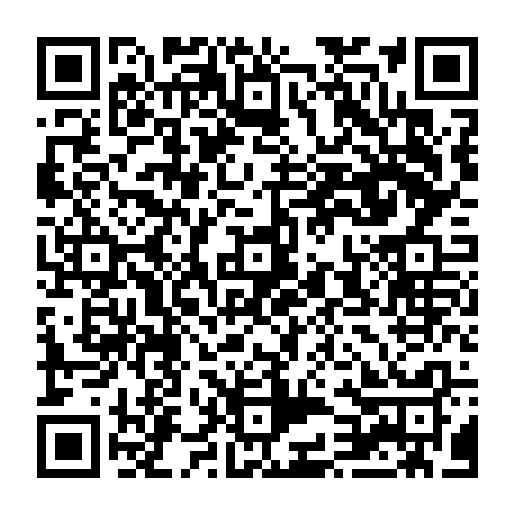 